9. pielikumsEvakuācijas pulcēšanās vietas Olaines novadā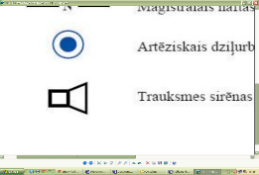 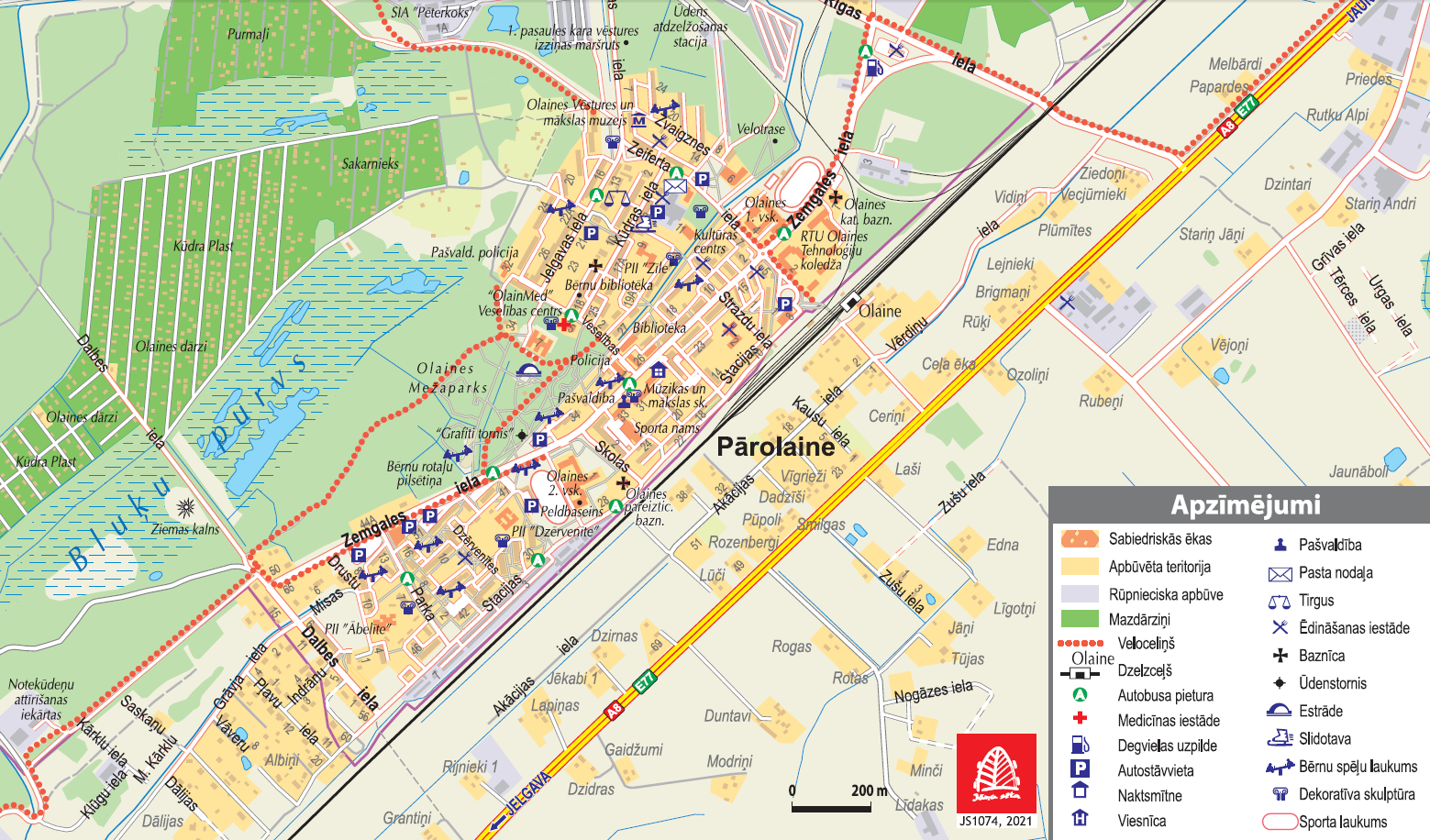 - Trauksmes sirēnas atrašanās vieta – Olaines novada pašvaldības ēka, Zemgales ielā 33, 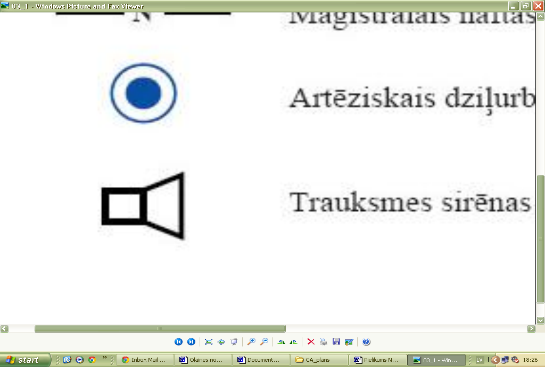  Olainē;Evakuācijas pulcēšanās vietas: Olaines stadions - Zeiferta iela 4, Olaine, Olaines nov.Olaines 2. vidusskolas stadions - Stadiona iela 1, Olaine, Olaines nov.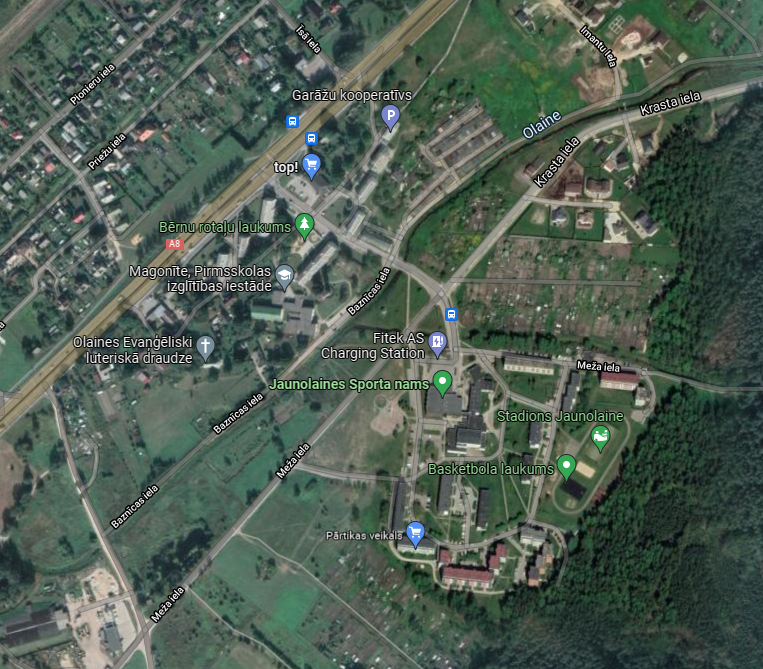 Jaunolaines stadions - Meža iela 2, Jaunolaine, Olaines nov.Nr. p. k.NosaukumsAdrese1.Olaines stadionsZeiferta iela 4, Olaine, Olaines nov., LV-21142.Olaines 2. vidusskolas stadionsStadiona iela 1, Olaine, Olaines nov.,  LV-21143.Jaunolaines stadionsMeža iela 2, Jaunolaine, Olaines nov., LV-2127